ПРИЛОЖЕНИЕ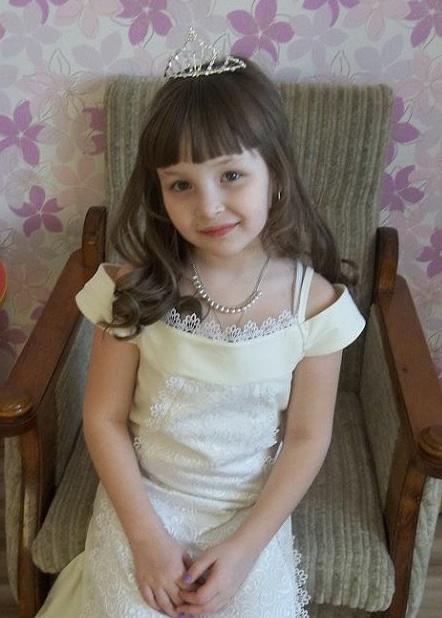 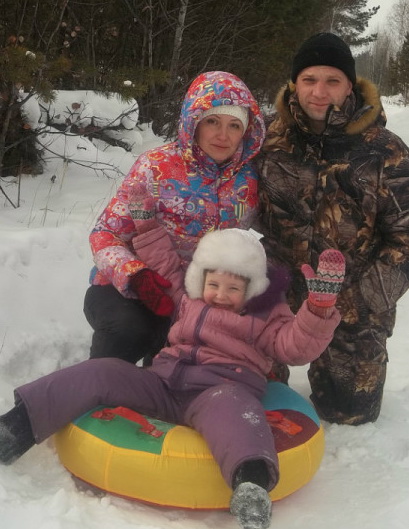                          Это я                                                                  Моя семья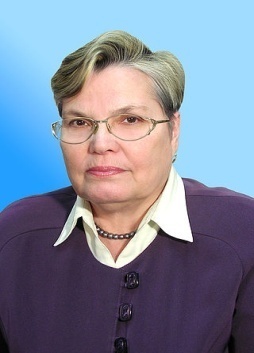 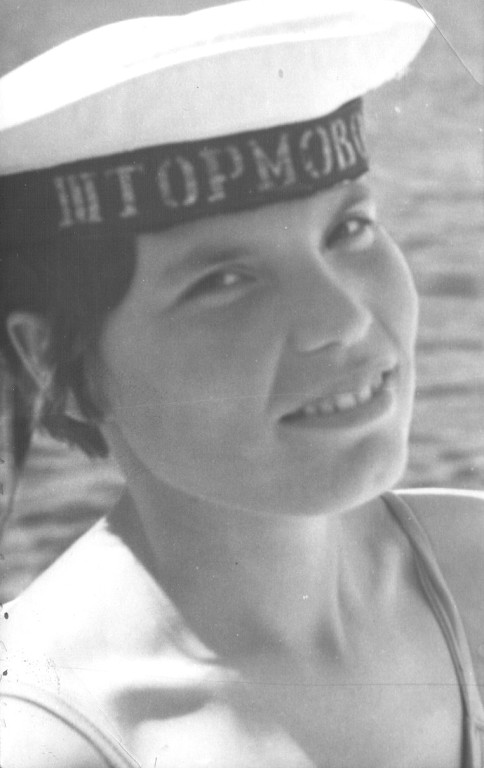 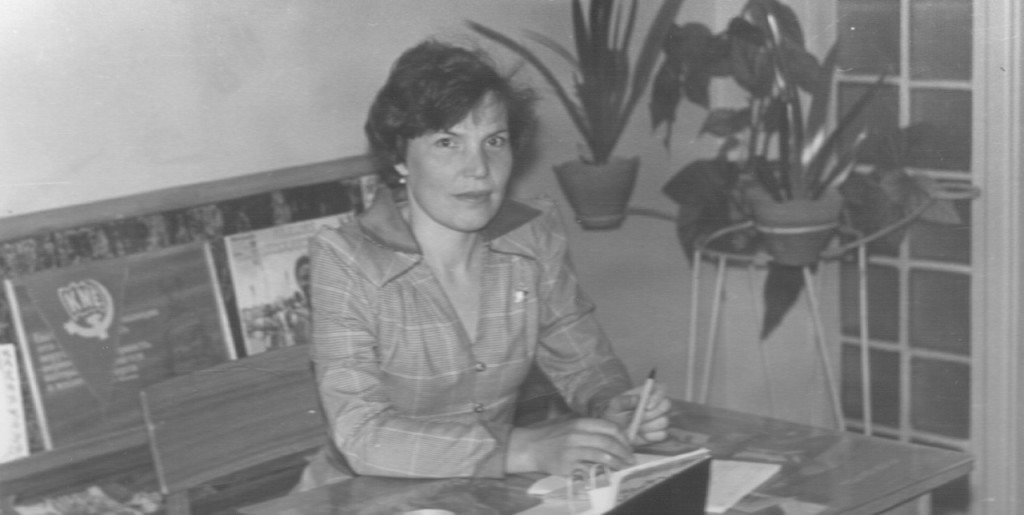 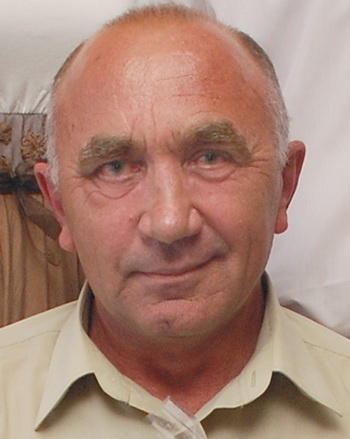 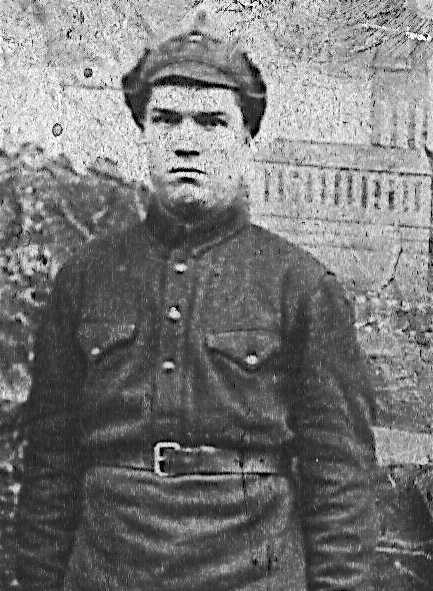 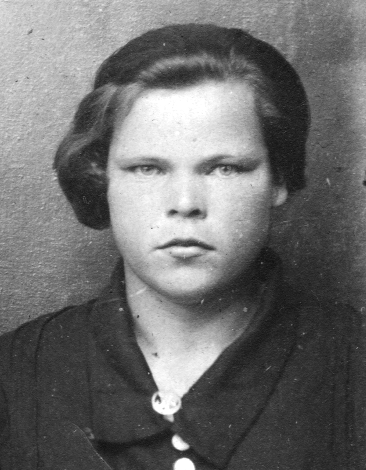 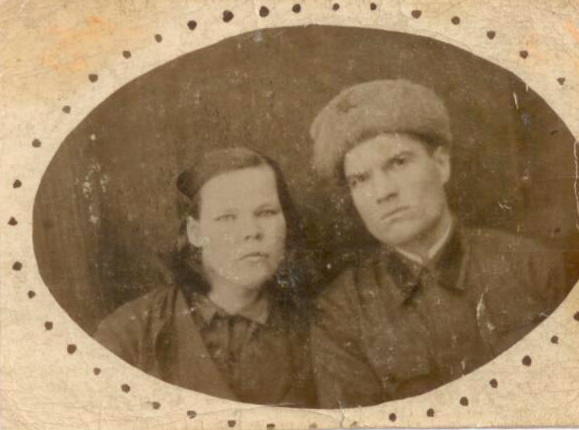 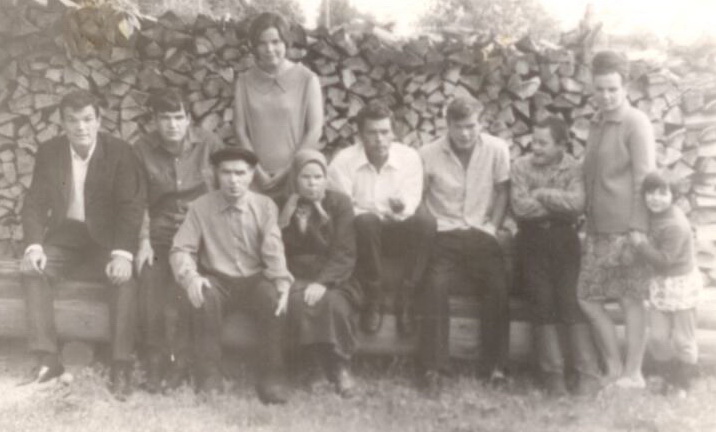 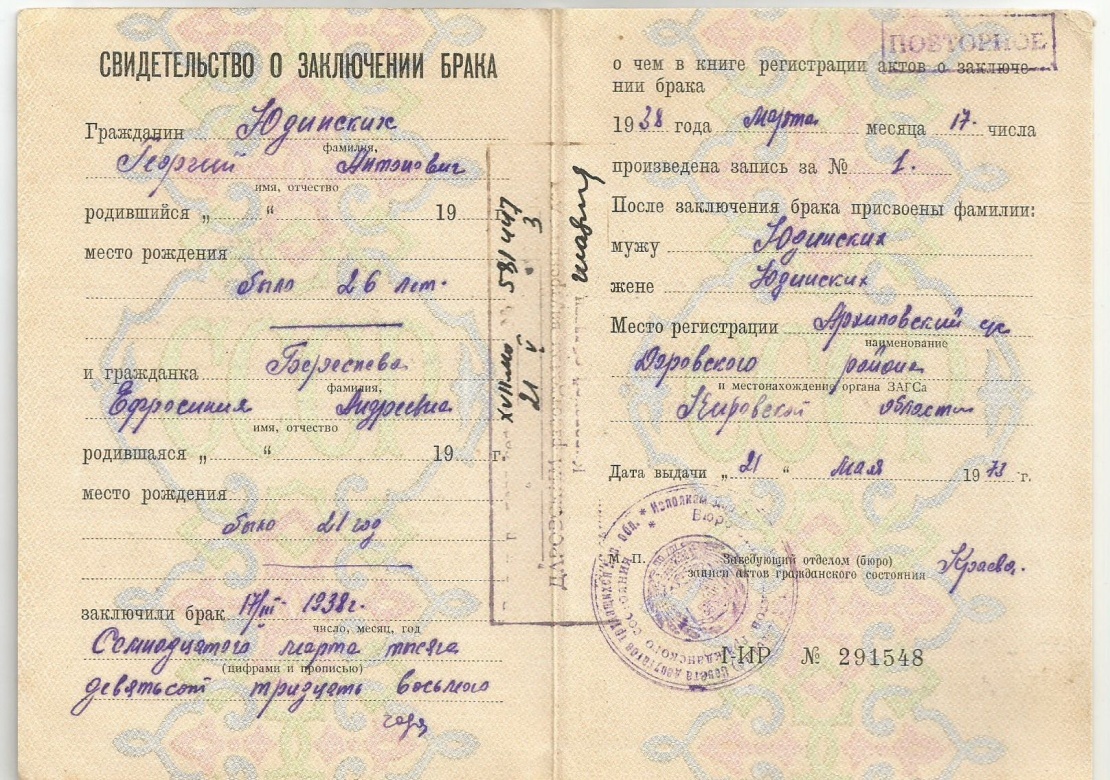 Свидетельство о заключении брака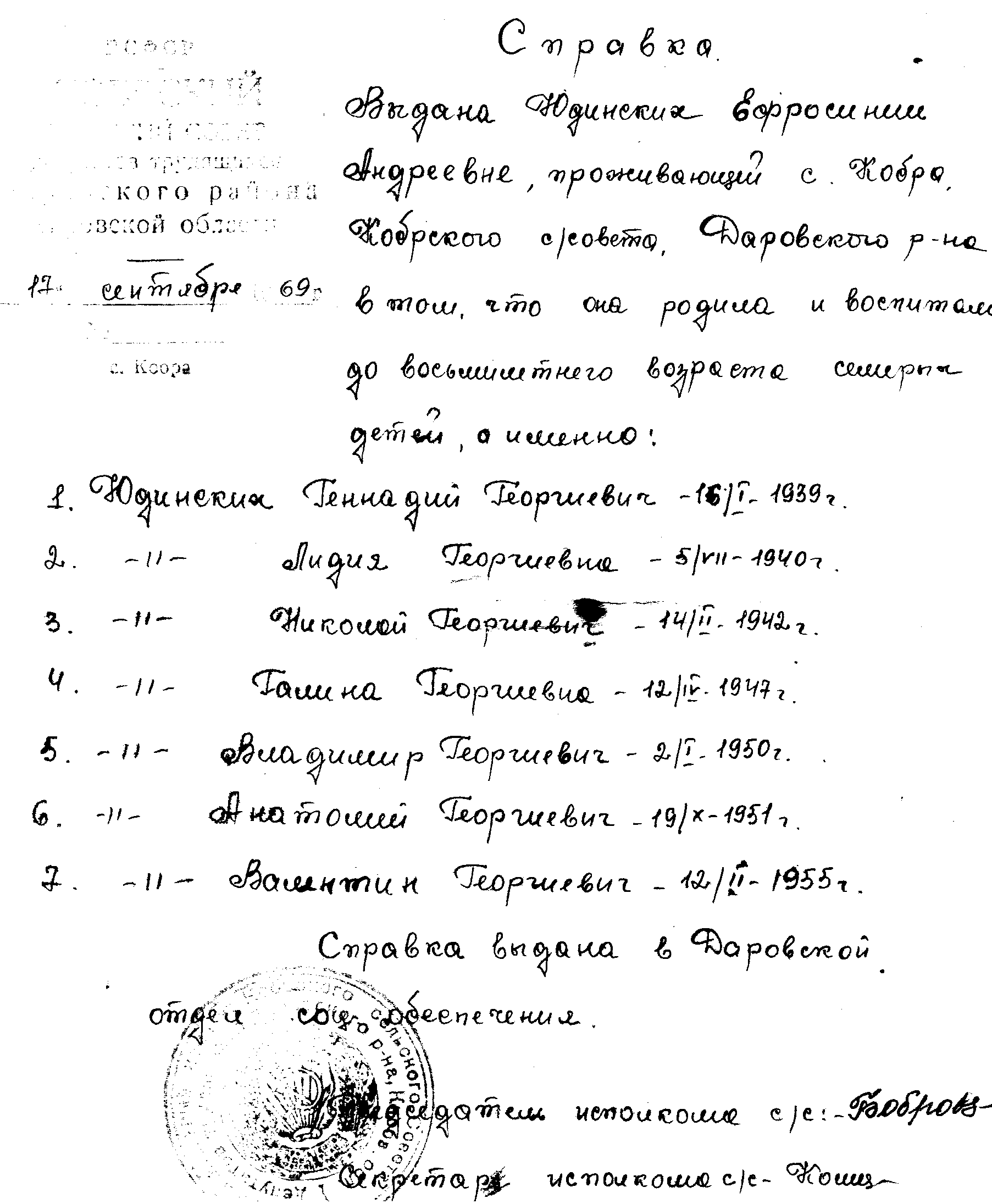 Справка о том, что моя прабабушка родила и воспитала до восемнадцати летнего возраста семерых детей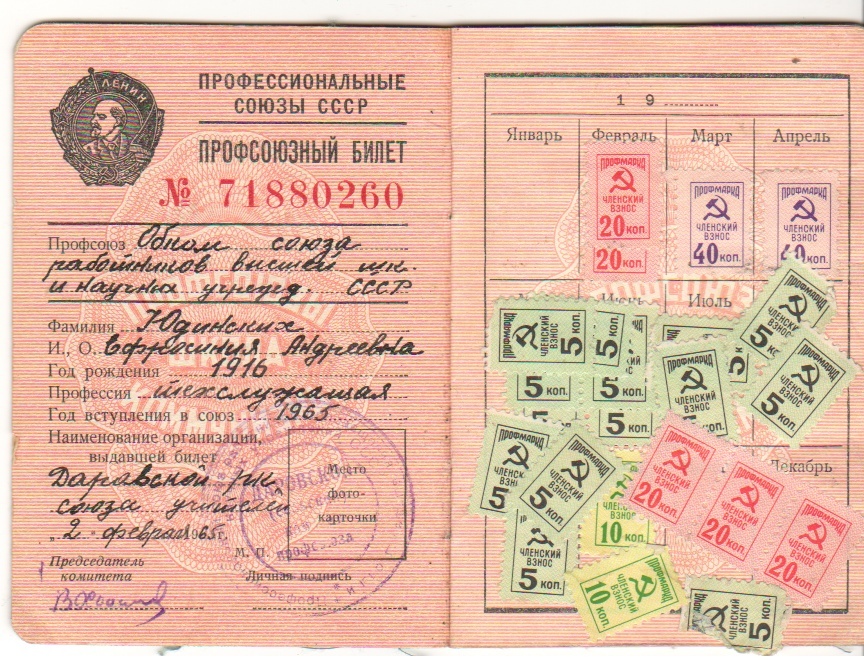 Профсоюзный билет моей прабабушки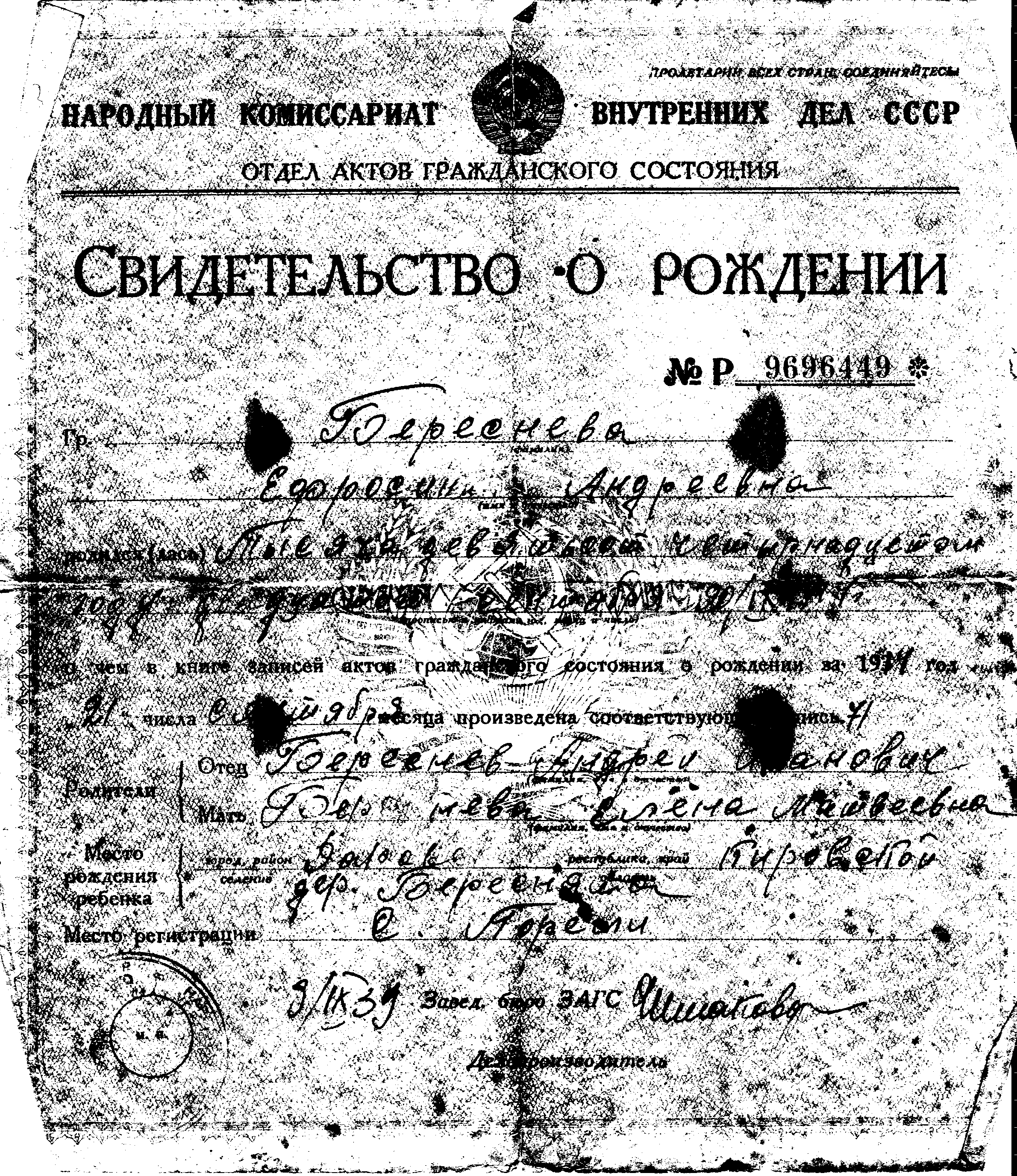 Свидетельство о рождении моей прабабушки Ефросиньи АндреевныСЕМЕЙНОЕ ДРЕВО